¿Qué son los controles de un formulario?-Ninguna de las opciones es correcta-Los controles de un formulario son las reglas que definen el diseño del mismo-Los controles de un formulario son donde van a aparecer los datos, expresiones, etiquetas…-Los controles de un formulario te permiten moverte por los registrosSi se hace doble clic en un formulario del Panel de Exploración, por defecto se abre en la vista?-Diseño-Presentación-Formulario-Preliminar¿Qué operaciones permite realizar un formulario?-Crear una nueva tabla-Eliminar registros de una tabla-Visualizar los datos de una consulta-Añadir registros de una tabla¿Cuáles pertenecen a los tipos de consulta?-Consultas de actualizar-Consultas de indexar-Consultas de eliminar-Consultas de crear tabla¿En qué consisten los informes de Access?-Los informes realizan la misma función que los formularios pero con distinta presentación-Los informes de Access informan del estado de la base de datos (volumen, errores, etc.)-Los informes sirven para presentar los datos de una tabla o consulta generalmente para  imprimirlos-ninguna de las opciones es correcta¿Se pueden crear consultas personalizadas sin ayuda del asistente?-Sí, pulsando en la ficha Crear, grupo Consultas y haciendo clic sobre el comando Diseño de consulta-Sí, pulsando en la ficha Crear, grupo Consultas y haciendo clic sobre el comando diseño de consulta sin ayuda del asistente-No, Access sólo permite crear consultas con ayuda del asistentePara representar una relación uno a varios se ha de?-Tener la clave principal de la tabla de origen de la relación, como campo tipo Memo-Tener la clave principal de la tabla de origen de la relación, incluida como campo en la tabla destino, como clave externa-Tener la clave principal de la tabla de origen de la relación, obligatoriamente con el mismo nombre que el campo en la tabla destino-Todas las opciones son correctas¿A qué tipo de ficheros se pueden exportar datos?-XML-Word-Oracle-Excel¿Es posible modificar los registros de una tabla a través de una consulta?-Si es posible modificarlos pero los cambios no los guarda-No, solo se pueden visualizar los registros pero no modificarlos -Ninguna de las opciones es correcta-Si, es posible modificar, añadir y eliminar registros¿Puede un informe sacar los datos de una consulta?-Si, los informes se basan en los datos tanto de tablas como de consultas-No, solamente de una tabla-Si, los informes solamente se basan en los datos de las consultas-Ninguna de las opciones es correcta¿Qué tipos de informes es posible crear?-Informe de hoja de cálculo-Informe en blanco-Informe de grupos/totales-Informe de etiquetasUna tabla está compuesta por:-Informes y formularios-Filas que corresponden a los registros-Filas que corresponden a los registros y por columnas que corresponden a los campos-Ninguna de las opciones es correctaEn un informe los campos que aparecen en la Selección Encabezado y pie de informe?-Los campos colocados en estas secciones aparecerán una única vez al principio o al final de la página-Los campos colocados en estas secciones aparecerán repetidos en todas las páginas del informe-Los campos colocados en estas secciones aparecerán un única vez al principio o al final del informeAbra la base de datos “bd1”Archivo – Abrir – bd1 – AbrirEstando en la vista Hoja de datos de una tabla ¿Qué ocurre al activar el icono “Único”?-Que el valor del campo seleccionado no se podrá repetir en la tabla-Que el campo seleccionado se convierte en clave principal-Que la tabla solo podrá tener un único registro-Ninguna de las opciones es correctaEstando en la vista Hoja de datos de una tabla ¿Qué ocurre al activar el icono “Requerido”?-Que el valor del campo seleccionado no se podrá repetir en la tabla-Ninguna de las opciones es correcta-Que el contenido del campo seleccionado podrá estar vacío-Que el campo seleccionado se mostrara en todas las consultasExportar una tabla a un fichero Excel:Datos externos – Exportar – Excel Realice los pasos necesarios para crear una tabla en blanco en la vista de diseño:Crear – Diseño de tabla ¿En que modo de vista se encuentra la tabla?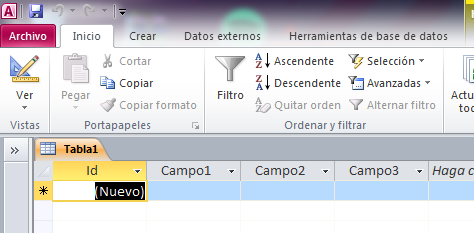 -Vista diseño-Vista tabla dinámica-Vista-Vista hoja de datos¿Qué ocurre si se hace doble clic en el asterisco señalado en rojo?-Se introduce el campo clave asterisco de la tabla-Se introducen los campos clave de la tabla-Ninguna de las opciones es correcta-Se introducen todos los campos incluidos en la tablaA que objeto de Access pertenece la ventana de la imagen?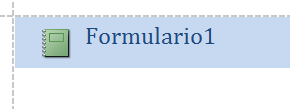 -Un informe-Una consulta-Un formulario-Una tablaSelecciona el icono reemplazar:Establecer el campo “Id producto” como clave principal:Clicar Id producto – Vista diseño – Clave principal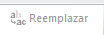 Seleccione el icono para insertar una etiqueta: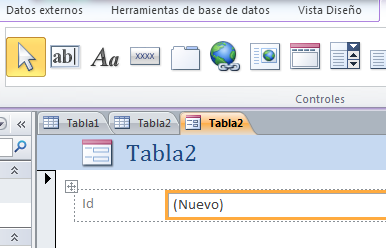 